Приказ Министерства спорта РФ от 30 августа 2013 г. N 680 "Об утверждении Федерального стандарта спортивной подготовки по виду спорта волейбол" (с изменениями и дополнениями)РазвернутьПриказ Министерства спорта РФ от 30 августа 2013 г. N 680 "Об утверждении Федерального стандарта спортивной подготовки по виду спорта волейбол" (с изменениями и дополнениями) Приложение. Федеральный стандарт спортивной подготовки по виду спорта волейбол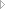 Приказ Министерства спорта РФ от 30 августа 2013 г. N 680
"Об утверждении Федерального стандарта спортивной подготовки по виду спорта волейбол"С изменениями и дополнениями от:15 июля 2015 г.В соответствии с частью 1 статьи 34 Федерального закона от 04.12.2007 N 329-ФЗ "О физической культуре и спорте в Российской Федерации" (Собрание законодательства Российской Федерации, 2007, N 50, ст. 6242; 2011, N 50, ст. 7354; 2012, N 53 (ч. I), ст. 7582) и подпунктом 4.2.27 Положения о Министерстве спорта Российской Федерации, утвержденного постановлениемПравительства Российской Федерации от 19.06.2012 N 607 (Собрание законодательства Российской Федерации, 2012, N 26, ст. 3525; 2013, N 30, ст. 4112), приказываю:1. Утвердить прилагаемый Федеральный стандарт спортивной подготовки по виду спорта волейбол.2. Контроль за исполнением настоящего приказа оставляю за собой.Зарегистрировано в Минюсте РФ 14 октября 2013 г.
Регистрационный N 30162ПриложениеФедеральный стандарт спортивной подготовки по виду спорта волейбол
(утв. приказом Министерства спорта РФ от 30 августа 2013 г. N 680)С изменениями и дополнениями от:15 июля 2015 г.Федеральный стандарт спортивной подготовки по виду спорта волейбол (далее - ФССП) разработан на основании части 1 статьи 34 Федерального закона от 04.12.2007 N 329-ФЗ "О физической культуре и спорте в Российской Федерации" (далее - Федеральный закон) (Собрание законодательства Российской Федерации, 2007, N 50, ст. 6242; 2011, N 50, ст. 7354; 2012, N 53 (ч. I), ст. 7582) и подпункта 4.2.27 Положения о Министерстве спорта Российской Федерации, утвержденного постановлением Правительства Российской Федерации от 19.06.2012 N 607 (Собрание законодательства Российской Федерации, 2012, N 26, ст. 3525; 2013, N 30, ст. 4112), и определяет условия и требования к спортивной подготовке в организациях, осуществляющих спортивную подготовку в соответствии с Федеральным законом.I. Требования к структуре и содержанию программ спортивной подготовки, в том числе к освоению их теоретических и практических разделов применительно к каждому этапу спортивной подготовки1. Программа спортивной подготовки по виду спорта волейбол (далее - Программа) должна иметь следующую структуру и содержание:- титульный лист;- пояснительную записку;- нормативную часть;- методическую часть;- систему контроля и зачетные требования;- перечень информационного обеспечения;- план физкультурных мероприятий и спортивных мероприятий.1.1. На "Титульном листе" Программы указываются:- наименование вида спорта;- наименование организации, осуществляющей спортивную подготовку;- название Программы;- название федерального стандарта спортивной подготовки, на основе которого разработана Программа;- срок реализации Программы;- год составления Программы.1.2. В пояснительной записке Программы даются характеристика вида спорта, его отличительные особенности и специфика организации тренировочного процесса, излагается структура системы многолетней подготовки (этапы, уровни, дисциплины).1.3. Нормативная часть Программы должна содержать:- продолжительность этапов спортивной подготовки, минимальный возраст лиц для зачисления на этапы спортивной подготовки и минимальное количество лиц, проходящих спортивную подготовку в группах на этапах спортивной подготовки по виду спорта волейбол (приложение N 1 к настоящему ФССП);- соотношение объемов тренировочного процесса по видам спортивной подготовки на этапах спортивной подготовки по виду спорта волейбол (приложение N 2 к настоящему ФССП);- планируемые показатели соревновательной деятельности по виду спорта волейбол (приложение N 3 к настоящему ФССП);- режимы тренировочной работы;- медицинские, возрастные и психофизические требования к лицам, проходящим спортивную подготовку;- предельные тренировочные нагрузки;- минимальный и предельный объем соревновательной деятельности;- требования к экипировке, спортивному инвентарю и оборудованию;- требования к количественному и качественному составу групп подготовки;- объем индивидуальной спортивной подготовки;- структуру годичного цикла (название и продолжительность периодов, этапов, мезоциклов).1.4. Методическая часть Программы должна содержать:- рекомендации по проведению тренировочных занятий, а также требования к технике безопасности в условиях тренировочных занятий и соревнований;- рекомендуемые объемы тренировочных и соревновательных нагрузок;- рекомендации по планированию спортивных результатов;- требования к организации и проведению врачебно-педагогического, психологического и биохимического контроля;- программный материал для практических занятий по каждому этапу подготовки с разбивкой на периоды подготовки;- рекомендации по организации психологической подготовки;- планы применения восстановительных средств;- планы антидопинговых мероприятий;- планы инструкторской и судейской практики.1.5. Система контроля и зачетные требования Программы должны включать:- конкретизацию критериев подготовки лиц, проходящих спортивную подготовку на каждом этапе спортивной подготовки, с учетом возраста и влияния физических качеств и телосложения на результативность по виду спорта волейбол (приложение N 4 к настоящему ФССП);- требования к результатам реализации Программы на каждом этапе спортивной подготовки, выполнение которых дает основание для перевода лица, проходящего спортивную подготовку, на следующий этап спортивной подготовки;- виды контроля общей и специальной физической, спортивно-технической и тактической подготовки, комплекс контрольных испытаний и контрольно-переводные нормативы по годам и этапам подготовки, сроки проведения контроля;- комплексы контрольных упражнений для оценки общей, специальной физической, технико-тактической подготовки лиц, проходящих спортивную подготовку, методические указания по организации тестирования, методам и организации медико-биологического обследования.1.6. Перечень информационного обеспечения Программы должен включать: список литературных источников, перечень аудиовизуальных средств, перечень интернет-ресурсов, необходимые для использования в работе лицами, осуществляющими спортивную подготовку и при прохождении спортивной подготовки лицами, проходящими спортивную подготовку.Информация об изменениях:Приказом Минспорта России от 15 июля 2015 г. N 741 подпункт 1.7 изложен в новой редакцииСм. текст подпункта в предыдущей редакции1.7. "План физкультурных мероприятий и спортивных мероприятий" Программы формируется организацией, осуществляющей спортивную подготовку, на основе Единого календарного плана межрегиональных, всероссийских и международных физкультурных мероприятий и спортивных мероприятий, календарных планов физкультурных мероприятий и спортивных мероприятий субъекта Российской Федерации, муниципальных образований.II. Нормативы физической подготовки и иные спортивные нормативы с учетом возраста, пола лиц, проходящих спортивную подготовку, особенностей вида спорта волейбол (спортивных дисциплин)2. Нормативы по видам спортивной подготовки и их соотношение на этапах спортивной подготовки в группах, занимающихся видом спорта волейбол, включают в себя:2.1. Нормативы общей физической и специальной физической подготовки для зачисления в группы на этапе начальной подготовки (приложение N 5 к настоящему ФССП).2.2. Нормативы общей физической и специальной физической подготовки для зачисления в группы на тренировочном этапе (этапе спортивной специализации) (приложение N 6 к настоящему ФССП).2.3. Нормативы общей физической и специальной физической подготовки для зачисления в группы на этапе совершенствования спортивного мастерства (приложение N 7 к настоящему ФССП).2.4. Нормативы общей физической и специальной физической подготовки для зачисления в группы на этапе высшего спортивного мастерства (приложение N 8 к настоящему ФССП).2.5. Нормативы максимального объема тренировочной нагрузки (приложение N 9 к настоящему ФССП).III. Требования к участию лиц, проходящих спортивную подготовку, и лиц, ее осуществляющих, в спортивных соревнованиях, предусмотренных в соответствии с реализуемой программой спортивной подготовки3. Требования к участию в спортивных соревнованиях лиц, проходящих спортивную подготовку:- соответствие возраста и пола участника положению (регламенту) об официальных спортивных соревнованиях и правилам вида спорта волейбол;- соответствие уровня спортивной квалификации участника положению (регламенту) об официальных спортивных соревнованиях согласно Единой всероссийской спортивной классификации и правилам вида спорта волейбол;- выполнение плана спортивной подготовки;- прохождение предварительного соревновательного отбора;- наличие соответствующего медицинского заключения о допуске к участию в спортивных соревнованиях;- соблюдение общероссийских антидопинговых правил и антидопинговых правил, утвержденных международными антидопинговыми организациями.4. Лицо, проходящее спортивную подготовку, направляется организацией, осуществляющей спортивную подготовку, на спортивные соревнования в соответствии с содержащимся в Программе планом физкультурных мероприятий и спортивных мероприятий и положениями (регламентами) о спортивных соревнованиях и спортивных мероприятиях.IV. Требования к результатам реализации программ спортивной подготовки на каждом из этапов спортивной подготовки5. Результатом реализации Программы является:5.1. На этапе начальной подготовки:- формирование устойчивого интереса к занятиям спортом;- формирование широкого круга двигательных умений и навыков;- освоение основ техники по виду спорта волейбол;- всестороннее гармоничное развитие физических качеств;- укрепление здоровья спортсменов;- отбор перспективных юных спортсменов для дальнейших занятий по виду спорта волейбол.5.2. На тренировочном этапе (этапе спортивной специализации):- повышение уровня общей и специальной физической, технической, тактической и психологической подготовки;- приобретение опыта и достижение стабильности выступления на официальных спортивных соревнованиях по виду спорта волейбол;- формирование спортивной мотивации;- укрепление здоровья спортсменов.5.3. На этапе совершенствования спортивного мастерства:- повышение функциональных возможностей организма спортсменов;- совершенствование общих и специальных физических качеств, технической, тактической и психологической подготовки;- стабильность демонстрации высоких спортивных результатов на региональных и всероссийских официальных спортивных соревнованиях;- поддержание высокого уровня спортивной мотивации;- сохранение здоровья спортсменов.5.4. На этапе высшего спортивного мастерства:- достижение результатов уровня спортивных сборных команд Российской Федерации;- повышение стабильности демонстрации высоких спортивных результатов во всероссийских и международных официальных спортивных соревнованиях.6. Для обеспечения этапов спортивной подготовки организации, осуществляющие спортивную подготовку, используют систему спортивного отбора, представляющую собой целевой поиск и определение состава перспективных спортсменов для достижения высоких спортивных результатов.Система спортивного отбора включает:а) массовый просмотр и тестирование юношей и девушек с целью ориентирования их на занятия спортом;б) отбор перспективных юных спортсменов для комплектования групп спортивной подготовки по виду спорта волейбол;в) просмотр и отбор перспективных юных спортсменов на тренировочных сборах и соревнованиях.7. Максимальный возраст лиц, проходящих спортивную подготовку по Программе на этапе высшего спортивного мастерства, не ограничивается.Информация об изменениях:Приказом Минспорта России от 15 июля 2015 г. N 741 пункт 8 изложен в новой редакцииСм. текст пункта в предыдущей редакции8. Образовательные организации, реализующие образовательные программы в области физической культуры и спорта для наиболее перспективных выпускников, могут предоставить возможность прохождения спортивной подготовки на своей базе сроком до четырех лет (до 10% от количества лиц, проходящих спортивную подготовку).V. Особенности осуществления спортивной подготовки по отдельным спортивным дисциплинам по виду спорта волейбол9. Особенности осуществления спортивной подготовки в спортивных дисциплинах вида спорта волейбол определяются в Программе.Особенности осуществления спортивной подготовки в спортивных дисциплинах вида спорта волейбол учитываются при:- составлении планов спортивной подготовки, начиная с этапа совершенствования спортивного мастерства;- составлении плана физкультурных мероприятий и спортивных мероприятий.10. Тренировочный процесс в организации, осуществляющей спортивную подготовку, ведется в соответствии с годовым тренировочным планом, рассчитанным на 52 недели.11. Основными формами осуществления спортивной подготовки являются:- групповые и индивидуальные тренировочные и теоретические занятия;- работа по индивидуальным планам;- тренировочные сборы;- участие в спортивных соревнованиях и мероприятиях;- инструкторская и судейская практика;- медико-восстановительные мероприятия;- тестирование и контроль.12. Работа по индивидуальным планам спортивной подготовки осуществляется на этапах совершенствования спортивного мастерства и высшего спортивного мастерства.13. Для проведения занятий на этапах совершенствования спортивного мастерства и высшего спортивного мастерства, кроме основного тренера (тренера-преподавателя) по виду спорта волейбол допускается привлечение дополнительно второго тренера (тренера-преподавателя) по общефизической и специальной физической подготовке при условии их одновременной работы с лицами, проходящими спортивную подготовку.14. Для обеспечения круглогодичности спортивной подготовки, подготовки к спортивным соревнованиям и активного отдыха (восстановления) лиц, проходящих спортивную подготовку, организуются тренировочные сборы, являющиеся составной частью (продолжением) тренировочного процесса в соответствии с перечнем тренировочных сборов (приложение N 10 к настоящему ФССП).15. Порядок формирования групп спортивной подготовки по виду спорта волейбол определяется организациями, осуществляющими спортивную подготовку, самостоятельно.16. Лицам, проходящим спортивную подготовку, не выполнившим предъявляемые Программой требования, предоставляется возможность продолжить спортивную подготовку на том же этапе спортивной подготовки.17. С учетом специфики вида спорта волейбол определяются следующие особенности спортивной подготовки:- комплектование групп спортивной подготовки, а также планирование тренировочных занятий (по объему и интенсивности тренировочных нагрузок разной направленности) осуществляются в соответствии с гендерными и возрастными особенностями развития;- в зависимости от условий и организации занятий, а также условий проведения спортивных соревнований, подготовка по виду спорта волейбол осуществляется на основе обязательного соблюдения необходимых мер безопасности в целях сохранения здоровья лиц, проходящих спортивную подготовку.VI. Требования к условиям реализации программ спортивной подготовки, в том числе кадрам, материально-технической базе и инфраструктуре организаций, осуществляющих спортивную подготовку, и иным условиям18. Организации, осуществляющие спортивную подготовку, должны обеспечить соблюдение требований к условиям реализации Программ, в том числе кадрам, материально-технической базе, инфраструктуре, и иным условиям, установленным настоящим ФССП.19. Требования к кадрам организаций, осуществляющих спортивную подготовку:19.1. Уровень квалификации лиц, осуществляющих спортивную подготовку, должен соответствовать требованиям, определенным Единым квалификационным справочником должностей руководителей, специалистов и служащих, раздел "Квалификационные характеристики должностей работников в области физической культуры и спорта", утвержденным приказомМинздравсоцразвития России от 15.08.2011 N 916н (зарегистрирован Минюстом России 14.10.2011, регистрационный N 22054) (далее - ЕКСД), в том числе следующим требованиям:- на этапе начальной подготовки - наличие среднего профессионального образования или высшего профессионального образования без предъявления требований к стажу работы по специальности;- на тренировочном этапе (этапе спортивной специализации) - наличие среднего профессионального образования или высшего профессионального образования и стажа работы по специальности не менее одного года;- на этапах совершенствования спортивного мастерства и высшего спортивного мастерства - наличие высшего профессионального образования и стажа работы по специальности не менее трех лет.19.2. Лица, не имеющие специальной подготовки или стажа работы, установленных в разделе "Требования к квалификации" ЕКСД, но обладающие достаточным практическим опытом и выполняющие качественно и в полном объеме возложенные на них должностные обязанности, по рекомендации аттестационной комиссии назначаются на соответствующие должности так же, как и лица, имеющие специальную подготовку и стаж работы*.19.3. Количественный расчет кадровой потребности осуществляется на основе тарификации тренерского состава, планово-расчетных показателей количества лиц, осуществляющих спортивную подготовку, и режима эксплуатации спортивных сооружений, на которых осуществляется реализация Программы.Информация об изменениях:Приказом Минспорта России от 15 июля 2015 г. N 741 в пункт 20 внесены измененияСм. текст пункта в предыдущей редакции20. Требования к материально-технической базе и инфраструктуре организаций, осуществляющих спортивную подготовку, и иным условиям:- наличие игрового зала;- наличие тренажерного зала;- наличие раздевалок, душевых;- наличие медицинского пункта объекта спорта, оборудованного в соответствии с приказом Минздравсоцразвития России от 09.08.2010 N 613н "Об утверждении Порядка оказания медицинской помощи при проведении физкультурных и спортивных мероприятий" (зарегистрирован Минюстом России 14.09.2010, регистрационный N 18428);- обеспечение оборудованием и спортивным инвентарем, необходимыми для прохождения спортивной подготовки (приложение N 11 к настоящему ФССП);- обеспечение спортивной экипировкой (приложение N 12 к настоящему ФССП);- обеспечение проезда к месту проведения спортивных мероприятий и обратно;- обеспечение питанием и проживанием в период проведения спортивных мероприятий;- осуществление медицинского обеспечения лиц, проходящих спортивную подготовку, в том числе организацию систематического медицинского контроля.______________________________* пункт 6 ЕКСД.Информация об изменениях:Приказом Минспорта России от 15 июля 2015 г. N 741 приложение изложено в новой редакцииСм. текст приложения в предыдущей редакцииПриложение N 1
к Федеральному стандарту спортивной
подготовки по виду спорта волейболПродолжительность этапов спортивной подготовки, минимальный возраст лиц для зачисления на этапы спортивной подготовки и минимальное количество лиц, проходящих спортивную подготовку в группах на этапах спортивной подготовки по виду спорта волейболС изменениями и дополнениями от:15 июля 2015 г.Информация об изменениях:Приказом Минспорта России от 15 июля 2015 г. N 741 в приложение внесены измененияСм. текст приложения в предыдущей редакцииПриложение N 2
к Федеральному стандарту спортивной
подготовки по виду спорта волейболСоотношение объемов тренировочного процесса по видам спортивной подготовки на этапах спортивной подготовки по виду спорта волейболС изменениями и дополнениями от:15 июля 2015 г.Информация об изменениях:Приказом Минспорта России от 15 июля 2015 г. N 741 в приложение внесены измененияСм. текст приложения в предыдущей редакцииПриложение N 3
к Федеральному стандарту спортивной
подготовки по виду спорта волейболПланируемые показатели соревновательной деятельности по виду спорта волейболС изменениями и дополнениями от:15 июля 2015 г.Приложение N 4
к Федеральному стандарту спортивной
подготовки по виду спорта волейболВлияние физических качеств и телосложения на результативность по виду спорта волейболС изменениями и дополнениями от:15 июля 2015 г.Условные обозначения:3 - значительное влияние;2 - среднее влияние;1 - незначительное влияние.Информация об изменениях:Приказом Минспорта России от 15 июля 2015 г. N 741 приложение изложено в новой редакцииСм. текст приложения в предыдущей редакцииПриложение N 5
к Федеральному стандарту спортивной
подготовки по виду спорта волейболНормативы
общей физической и специальной физической подготовки для зачисления в группы на этапе начальной подготовкиС изменениями и дополнениями от:15 июля 2015 г.Информация об изменениях:Приказом Минспорта России от 15 июля 2015 г. N 741 приложение изложено в новой редакцииСм. текст приложения в предыдущей редакцииПриложение N 6
к Федеральному стандарту спортивной
подготовки по виду спорта волейболНормативы
общей физической и специальной физической подготовки для зачисления в группы на тренировочном этапе (этапе спортивной специализации)С изменениями и дополнениями от:15 июля 2015 г.Информация об изменениях:Приказом Минспорта России от 15 июля 2015 г. N 741 приложение изложено в новой редакцииСм. текст приложения в предыдущей редакцииПриложение N 7
к Федеральному стандарту спортивной
подготовки по виду спорта волейболНормативы
общей физической и специальной физической подготовки для зачисления в группы на этапе совершенствования спортивного мастерстваС изменениями и дополнениями от:15 июля 2015 г.Информация об изменениях:Приказом Минспорта России от 15 июля 2015 г. N 741 приложение изложено в новой редакцииСм. текст приложения в предыдущей редакцииПриложение N 8
к Федеральному стандарту спортивной
подготовки по виду спорта волейболНормативы
общей физической и специальной физической подготовки для зачисления в группы на этапе высшего спортивного мастерстваС изменениями и дополнениями от:15 июля 2015 г.Приложение N 9
к Федеральному стандарту спортивной
подготовки по виду спорта волейболНормативы максимального объема тренировочной нагрузкиИнформация об изменениях:Приказом Минспорта России от 15 июля 2015 г. N 741 в приложение в внесены измененияСм. текст приложения в предыдущей редакцииПриложение N 10
к Федеральному стандарту спортивной
подготовки по виду спорта волейболПеречень тренировочных сборовС изменениями и дополнениями от:15 июля 2015 г.Приложение N 11
к Федеральному стандарту спортивной
подготовки по виду спорта волейболОборудование и спортивный инвентарь, необходимые для прохождения спортивной подготовкиПриложение N 12
к Федеральному стандарту спортивной
подготовки по виду спорта волейболОбеспечение спортивной экипировкойА

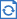 МинистрВ.Л. МуткоЭтапы спортивной подготовкиПродолжительность этапов(в годах)Минимальный возраст для зачисления в группы(лет)Наполняемость групп (человек)Этап начальной подготовки3914Тренировочный этап(этап спортивнойспециализации)51212ЭтапсовершенствованияспортивногомастерстваБез ограничений146ЭтапвысшегоспортивногомастерстваБез ограничений146Разделы спортивной подготовкиЭтапы и годы спортивной подготовкиЭтапы и годы спортивной подготовкиЭтапы и годы спортивной подготовкиЭтапы и годы спортивной подготовкиЭтапы и годы спортивной подготовкиЭтапы и годы спортивной подготовкиРазделы спортивной подготовкиэтап начальной подготовкиэтап начальной подготовкитренировочный этап (этап спортивной специализации)тренировочный этап (этап спортивной специализации)этап совершенствования спортивного мастерстваэтап высшего спортивного мастерстваРазделы спортивной подготовки1 годсвыше годадо двух летсвыше двух летэтап совершенствования спортивного мастерстваэтап высшего спортивного мастерстваОбщая физическая подготовка (%)28-3025-2818-208-126-88-10Специальная физическая подготовка (%)9-1110-1210-1412-1414-1712-14Техническая подготовка (%)20-2222-2323-2424-2520-2518-20Тактическая, теоретическая, психологическая подготовка (%)12-1515-2022-2525-3026-3226-34Технико-тактическая (интегральная) подготовка (%)12-1510-148-108-108-108-10Участие в соревнованиях, инструкторская и судейская практика (%)8-1210-1210-1413-1514-1614-16Виды спортивных соревнованийЭтапы и годы спортивной подготовкиЭтапы и годы спортивной подготовкиЭтапы и годы спортивной подготовкиЭтапы и годы спортивной подготовкиЭтапы и годы спортивной подготовкиЭтапы и годы спортивной подготовкиВиды спортивных соревнованийэтап начальной подготовкиэтап начальной подготовкитренировочный этап (этап спортивной специализации)тренировочный этап (этап спортивной специализации)этап совершенствования спортивного мастерстваэтап высшего спортивного мастерстваВиды спортивных соревнованийдо годасвыше годадо двух летсвышедвух летэтап совершенствования спортивного мастерстваэтап высшего спортивного мастерстваКонтрольные1-31-33-53-55-75-7Отборочные--1-31-31-31-3Основные113333Всего игр2020-2540-5050-6060-7070-75Физические качества и телосложениеУровень влиянияСкоростные способности3Мышечная сила2Вестибулярная устойчивость3Выносливость2Гибкость1Координационные способности3Телосложение3Развиваемое физическоеКонтрольные упражнения (тесты)Контрольные упражнения (тесты)качествоЮношиДевушкиСкоростные качестваБег на 30 м (не более 6 с)Бег на 30 м (не более 6,6 с)КоординацияЧелночный бег 5x6 м (не более 12 с)Челночный бег 5x6 м (не более 12,5 с)Скоростно-силовые качестваБросок мяча весом 1 кгиз-за головы двумяруками стоя(не менее 8 м)Бросок мяча весом 1 кг из-заголовы двумя руками стоя(не менее 6 м)Скоростно-силовые качестваПрыжок в длину с места (не менее 140 см)Прыжок в длину с места (не менее 130 см)Скоростно-силовые качестваПрыжок в верх с места со взмахом руками (не менее 36 см)Прыжок в верх с места со взмахом руками (не менее 30 см)Развиваемое физическое качествоКонтрольные упражнения (тесты)Контрольные упражнения (тесты)Развиваемое физическое качествоЮношиДевушкиСкоростные качестваБег на 30 м (не более 5,5 с)Бег на 30 м (не более 6 с)КоординацияЧелночный бег 5x6 м (не более 11,5 с)Челночный бег 5x6 м (не более 12 с)Скоростно-силовые качестваБросок мяча весом 1 кгиз-за головы двумяруками стоя(не менее 10 м)Бросок мяча весом 1 кг из-заголовы двумя руками стоя(не менее 8 м)Скоростно-силовые качестваПрыжок в длину с места (не менее 180 см)Прыжок в длину с места (не менее 160 см)Скоростно-силовые качестваПрыжок в верх с места со взмахом руками (не менее 40 см)Прыжок в верх с места со взмахом руками (не менее 35 см)Техническое мастерствоОбязательная техническая программаОбязательная техническая программаРазвиваемое физическое качествоКонтрольные упражнения (тесты)Контрольные упражнения (тесты)Развиваемое физическое качествоЮношиДевушкиСкоростные качестваБег на 30 м (не более 5 с)Бег на 30 м (не более 5,5 с)КоординацияЧелночный бег 5x6 м (не более 11 с)Челночный бег 5x6 м (не более 11,5 с)Скоростно-силовые качестваБросок мяча весом 1 кгиз-за головы двумя руками стоя(не менее 16 м)Бросок мяча весом 1 кг из-заголовы двумя руками стоя(не менее 12 м)Скоростно-силовые качестваПрыжок в длину с места (не менее 200 см)Прыжок в длину с места (не менее 180 см)Скоростно-силовые качестваПрыжок в верх с места со взмахом руками (не менее 45 см)Прыжок в верх с места со взмахом руками (не менее 38 см)Техническое мастерствоОбязательная техническая программаОбязательная техническая программаСпортивный разрядПервый спортивный разрядПервый спортивный разрядРазвиваемое физическое качествоКонтрольные упражнения (тесты)Контрольные упражнения (тесты)Развиваемое физическое качествоМужчиныЖенщиныСкоростные качестваБег на 30 м (не более 4,9 с)Бег на 30 м (не более 5,3 с)КоординацияЧелночный бег 5x6 м (не более 10,8 с)Челночный бег 5x6 м (не более 11 с)Скоростно-силовые качестваБросок мяча весом 1 кгиз-за головы двумяруками стоя(не менее 18 м)Бросок мяча весом 1 кг из-заголовы двумя руками стоя(не менее 14 м)Скоростно-силовые качестваПрыжок в длину с места (не менее 240 см)Прыжок в длину с места (не менее 210 см)Скоростно-силовые качестваПрыжок в верх с места со взмахом руками (не менее 50 см)Прыжок в верх с места со взмахом руками (не менее 40 см)Техническое мастерствоОбязательная техническая программаОбязательная техническая программаСпортивный разрядКандидат в мастера спортаКандидат в мастера спортаЭтапный нормативЭтапы и годы спортивной подготовкиЭтапы и годы спортивной подготовкиЭтапы и годы спортивной подготовкиЭтапы и годы спортивной подготовкиЭтапы и годы спортивной подготовкиЭтапы и годы спортивной подготовкиЭтапный нормативэтап начальной подготовкиэтап начальной подготовкитренировочный этап (этап спортивной специализации)тренировочный этап (этап спортивной специализации)этап совершенствования спортивного мастерстваэтап высшего спортивного мастерстваЭтапный нормативдо годасвыше годадо двух летсвыше двух летэтап совершенствования спортивного мастерстваэтап высшего спортивного мастерстваКоличество часов в неделю6810-1212-1818-2424-32Количество тренировок в неделю3-43-44-66-77-1010-11Общее количество часов в год312416520-624624-936936-12481248-1664Общее количество тренировок в год156-208156-208234-286310-364460-520520-572N п/пВид тренировочных сборовПредельная продолжительность сборов по этапам спортивной подготовки (количество дней)Предельная продолжительность сборов по этапам спортивной подготовки (количество дней)Предельная продолжительность сборов по этапам спортивной подготовки (количество дней)Предельная продолжительность сборов по этапам спортивной подготовки (количество дней)Предельная продолжительность сборов по этапам спортивной подготовки (количество дней)Предельная продолжительность сборов по этапам спортивной подготовки (количество дней)Оптимальное число участников сбораN п/пВид тренировочных сборовэтап высшего спортивного мастерстваэтап совершенствования спортивного мастерстваэтап совершенствования спортивного мастерстваэтап совершенствования спортивного мастерстватренировочный этап (этап спортивной специализации)этап начальной подготовкиОптимальное число участников сбора1. Тренировочные сборы по подготовке к спортивным соревнованиям1. Тренировочные сборы по подготовке к спортивным соревнованиям1. Тренировочные сборы по подготовке к спортивным соревнованиям1. Тренировочные сборы по подготовке к спортивным соревнованиям1. Тренировочные сборы по подготовке к спортивным соревнованиям1. Тренировочные сборы по подготовке к спортивным соревнованиям1. Тренировочные сборы по подготовке к спортивным соревнованиям1. Тренировочные сборы по подготовке к спортивным соревнованиям1. Тренировочные сборы по подготовке к спортивным соревнованиям1.1.Тренировочные сборы по подготовке к международным соревнованиям2121212118-определяется организацией, осуществляющей спортивную подготовку1.2.Тренировочные сборы по подготовке к чемпионатам, кубкам, первенствам России2118181814-определяется организацией, осуществляющей спортивную подготовку1.3.Тренировочные сборы по подготовке к другим всероссийским соревнованиям1818181814-определяется организацией, осуществляющей спортивную подготовку1.4.Тренировочные сборы по подготовке к официальным соревнованиям субъекта Российской Федерации1414141414-определяется организацией, осуществляющей спортивную подготовку2. Специальные тренировочные сборы2. Специальные тренировочные сборы2. Специальные тренировочные сборы2. Специальные тренировочные сборы2. Специальные тренировочные сборы2. Специальные тренировочные сборы2. Специальные тренировочные сборы2.1.Тренировочные сборы по общей или специальной физической подготовке1818181814-не менее 70% от состава группы лиц, проходящих спортивную подготовку на определенном этапе2.2.Восстановительные тренировочные сборыдо 14 днейдо 14 днейдо 14 днейдо 14 днейдо 14 дней-участники соревнований2.3.Тренировочные сборы для комплексного медицинского обследованиядо 5 дней, но не более 2 раз в годдо 5 дней, но не более 2 раз в годдо 5 дней, но не более 2 раз в годдо 5 дней, но не более 2 раз в годдо 5 дней, но не более 2 раз в год-в соответствии с планом комплексного медицинского обследования2.4.Тренировочные сборы в каникулярный период----до 21 дня подряд и не более двух сборов в годдо 21 дня подряд и не более двух сборов в годне менее 60% от состава группы лиц, проходящих спортивную подготовку на определенном этапе2.5.Просмотровые тренировочные сборы для кандидатов на зачисление в профессиональные образовательные организации, осуществляющие деятельность в области физической культуры и спорта---до 60 днейдо 60 дней-в соответствии с правилами приемаN п/пНаименованиеЕдиница измеренияКоличество изделийОборудование и спортивный инвентарьОборудование и спортивный инвентарьОборудование и спортивный инвентарьОборудование и спортивный инвентарь1Сетка волейбольная со стойкамикомплект22Мяч волейбольныйштук253Протектор для волейбольных стоекштук4Дополнительное и вспомогательное оборудование и спортивный инвентарьДополнительное и вспомогательное оборудование и спортивный инвентарьДополнительное и вспомогательное оборудование и спортивный инвентарьДополнительное и вспомогательное оборудование и спортивный инвентарь4Барьер легкоатлетическийштук205Гантели массивные от 1 до 5 кгкомплект36Мяч набивной (медицинбол) весом от 1 до 5 кгштук167Корзина для мячейштук28Мяч теннисныйштук109Мяч футбольныйштук210Насос для накачивания мячей в комплекте с игламиштук311Скакалка гимнастическаяштук2512Скамейка гимнастическаяштук413Утяжелитель для ногкомплект2514Утяжелитель для руккомплект2515Эспандер резиновый ленточныйштук25N п/пНаименованиеЕдиница измеренияРасчетная единицаЭтапы спортивной подготовкиЭтапы спортивной подготовкиЭтапы спортивной подготовкиЭтапы спортивной подготовкиN п/пНаименованиеЕдиница измеренияРасчетная единицаэтап начальной подготовкиэтап начальной подготовкитренировочный этап (этап спортивной специализации)тренировочный этап (этап спортивной специализации)этап совершенствования спортивного мастерстваэтап совершенствования спортивного мастерстваэтап высшего спортивного мастерстваэтап высшего спортивного мастерстваN п/пНаименованиеЕдиница измеренияРасчетная единицаколичествосрок эксплуатации(лет)количествосрок эксплуатации(лет)количествосрокэксплуатации(лет)количествосрок эксплуатации(лет)Спортивная экипировка, передаваемая в индивидуальное пользованиеСпортивная экипировка, передаваемая в индивидуальное пользованиеСпортивная экипировка, передаваемая в индивидуальное пользованиеСпортивная экипировка, передаваемая в индивидуальное пользованиеСпортивная экипировка, передаваемая в индивидуальное пользованиеСпортивная экипировка, передаваемая в индивидуальное пользованиеСпортивная экипировка, передаваемая в индивидуальное пользованиеСпортивная экипировка, передаваемая в индивидуальное пользованиеСпортивная экипировка, передаваемая в индивидуальное пользованиеСпортивная экипировка, передаваемая в индивидуальное пользованиеСпортивная экипировка, передаваемая в индивидуальное пользованиеСпортивная экипировка, передаваемая в индивидуальное пользование1Костюм ветрозащитныйштукна занимающегося--1211112Костюм спортивный парадныйштукна занимающегося------123Кроссовки для волейболапарна занимающегося--2121314Кроссовки легкоатлетическиепарна занимающегося--1111215Майкаштукна занимающегося--4141616Носкипарна занимающегося--2141617Полотенцештукна занимающегося-----1118Сумка спортивнаяштукна занимающегося---121219Фиксатор голеностопного сустава (голеностопник)комплектна занимающегося--11212110Фиксатор коленного сустава (наколенник)комплектна занимающегося--11212111Фиксатор лучезапястного сустава (напульсник)комплектна занимающегося----212112Футболкаштукна занимающегося--21314113Шапка спортивнаяштукна занимающегося--12111114Шорты (трусы) спортивныештукна занимающегося--31515115Шорты эластичные (тайсы)штукна занимающегося--112131